EMEIEF BAIRRO TAQUARA BRANCA.01 DE NOVEMBRO  DE 2021 - SEGUNDA FEIRA.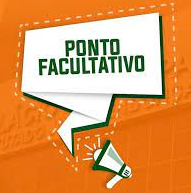 02 DE NOVEMBRO DE 2021 – TERÇA FEIRA.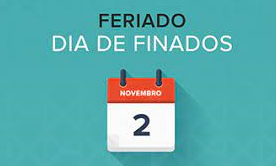 EMEIEF BAIRRO TAQUARA BRANCA03 DE NOVEMBRO DE 2021 - QUARTA  FEIRA.(CONTEÚDOS A SEREM TRABALHADOS NO DIA: CIÊNCIAS E PORTUGUÊS).1-LEITURA DIÁRIA: VÍDEO INFORMATIVO – “OBJETOS E MATERIAIS”.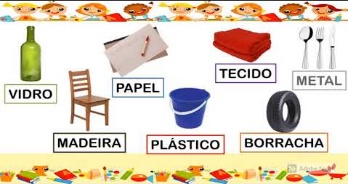 https://www.youtube.com/watch?v=JMVKGXwb-Y42-DE ACORDO COM O VÍDEO QUE VOCÊ ASSISTIU, OBSERVE OS MATERIAIS ABAIXO E LIGUE CADA UM À PALAVRA QUE INDICA DO QUE ELE É FEITO.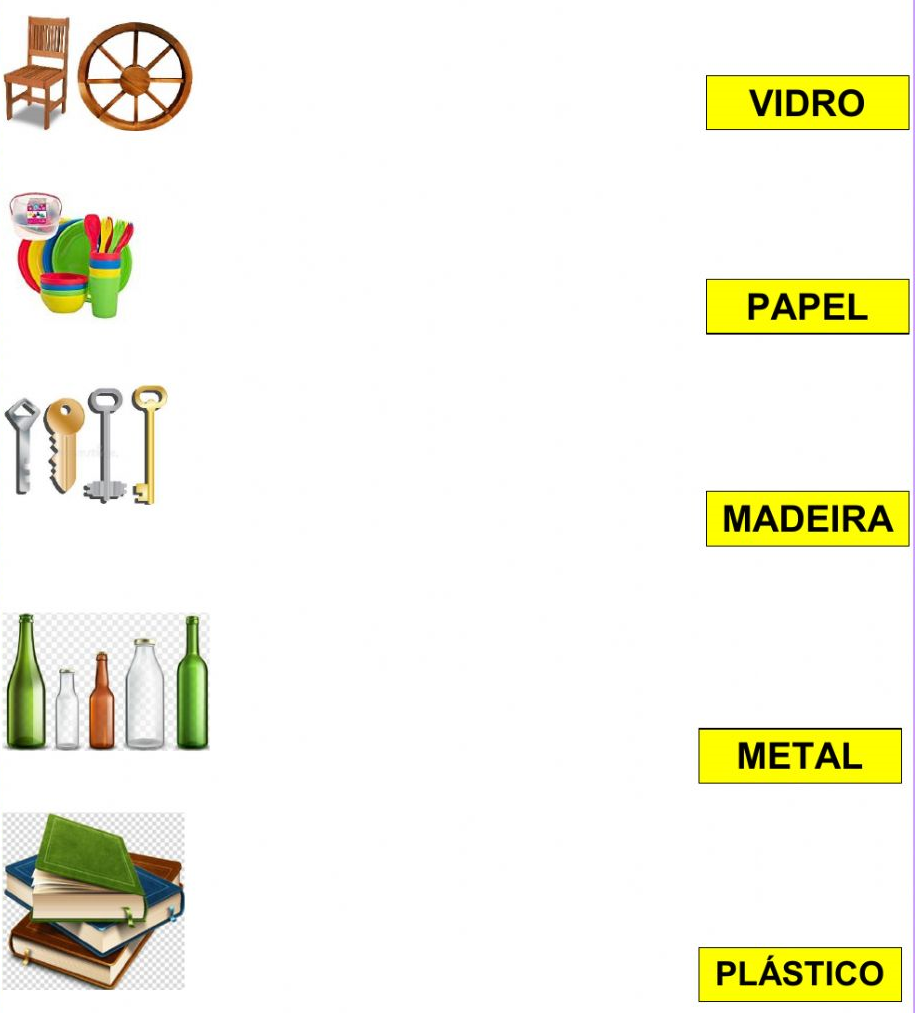 3-LIGUE CADA MATERIAL À SUA LIXEIRA. PINTE OS DESENHOS.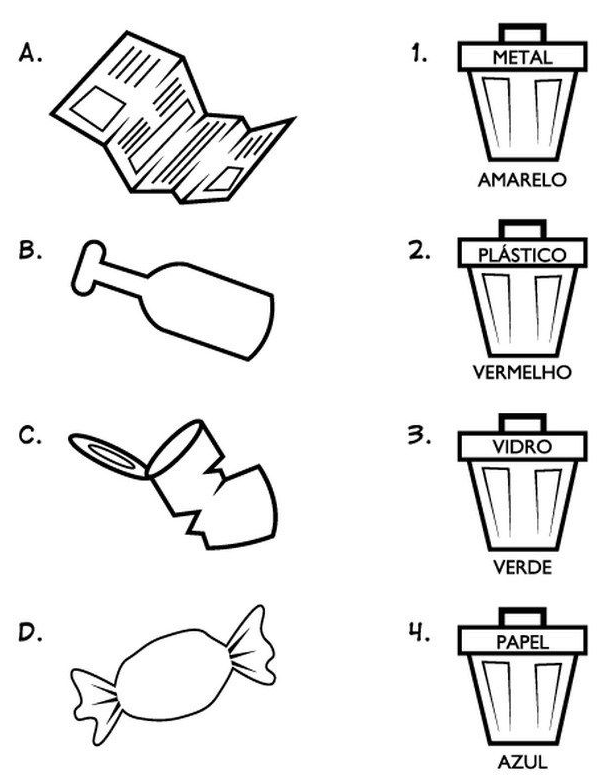 4-REALIZAR A ATIVIDADE NÚMERO 10 DO PROJETO EDUKATU.5-ESTA SEMANA ESTAREMOS ESTUDANDO A LETRA “W”. OBSERVE ABAIXO ALGUMAS MARCAS E RÓTULOS DE EMBALAGENS QUE SÃO ESCRITAS COM A LETRA W. COPIE EM SEU CADERNO O NOME DESSAS MARCAS E RÓTULOS.6-PESQUISE EM REVISTAS, PALAVRAS QUE TENHAM A LETRA W E COLE DENTRO DA LETRA W ABAIXO.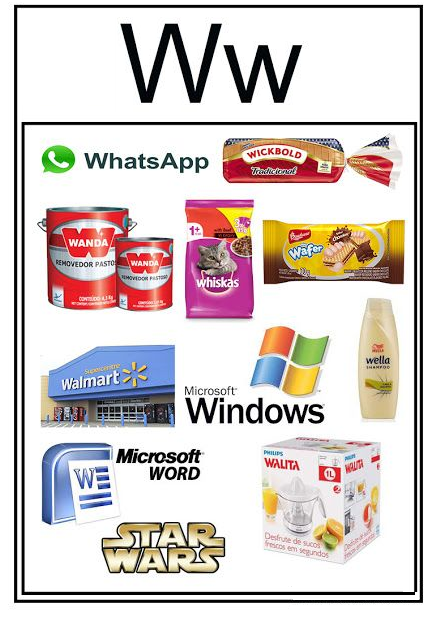 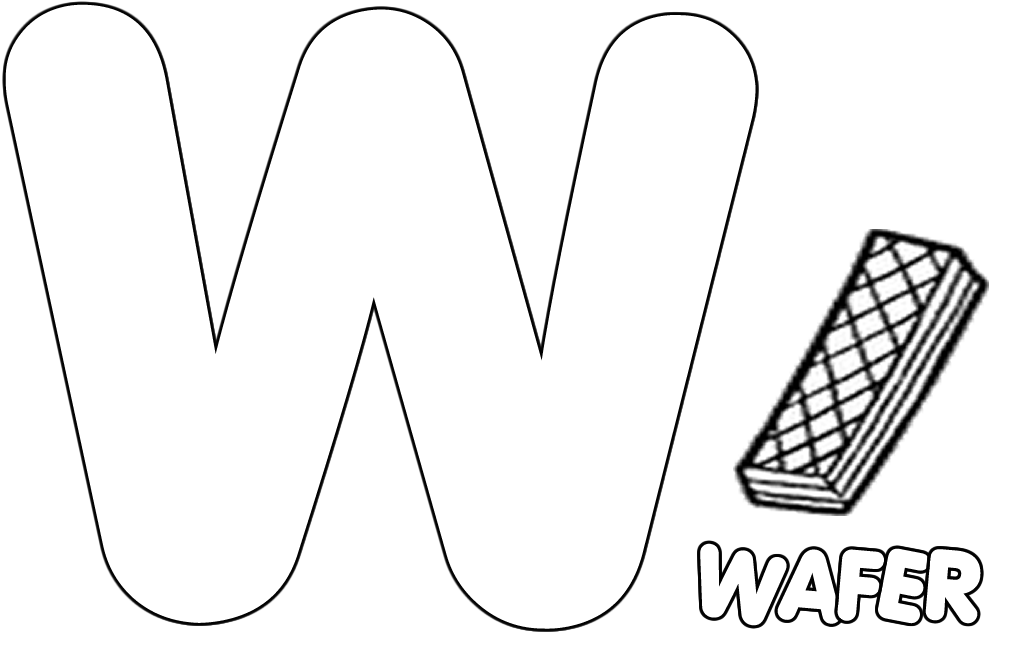 EMEIEF BAIRRO TAQUARA BRANCA04 DE NOVEMBRO  DE 2021 -  QUINTA FEIRA.(CONTEÚDO A SER  TRABALHADO  NO DIA: MATEMÁTICA).1-LEITURA DIÁRIA: VÍDEO INFORMATIVO – “SISTEMA MONETÁRIO BRASILEIRO”.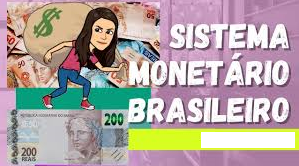 https://www.youtube.com/watch?v=PEr1JnKFdwQ2-APÓS ASSISTIR O VÍDEO ACIMA, LIGUE CADA CÉDULA AO SEU VALOR E ESCREVA O VALOR POR EXTENSO (ESCREVER EM LETRA DE FORMA).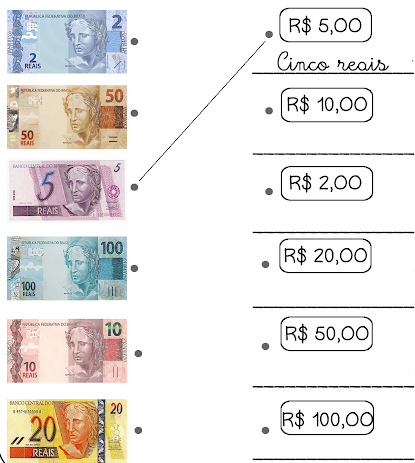 3-EM SEU CADERNO, ESCREVA OS NUMERAIS DE 1 À 100, SEGUINDO A ORDEM NUMÉRICA.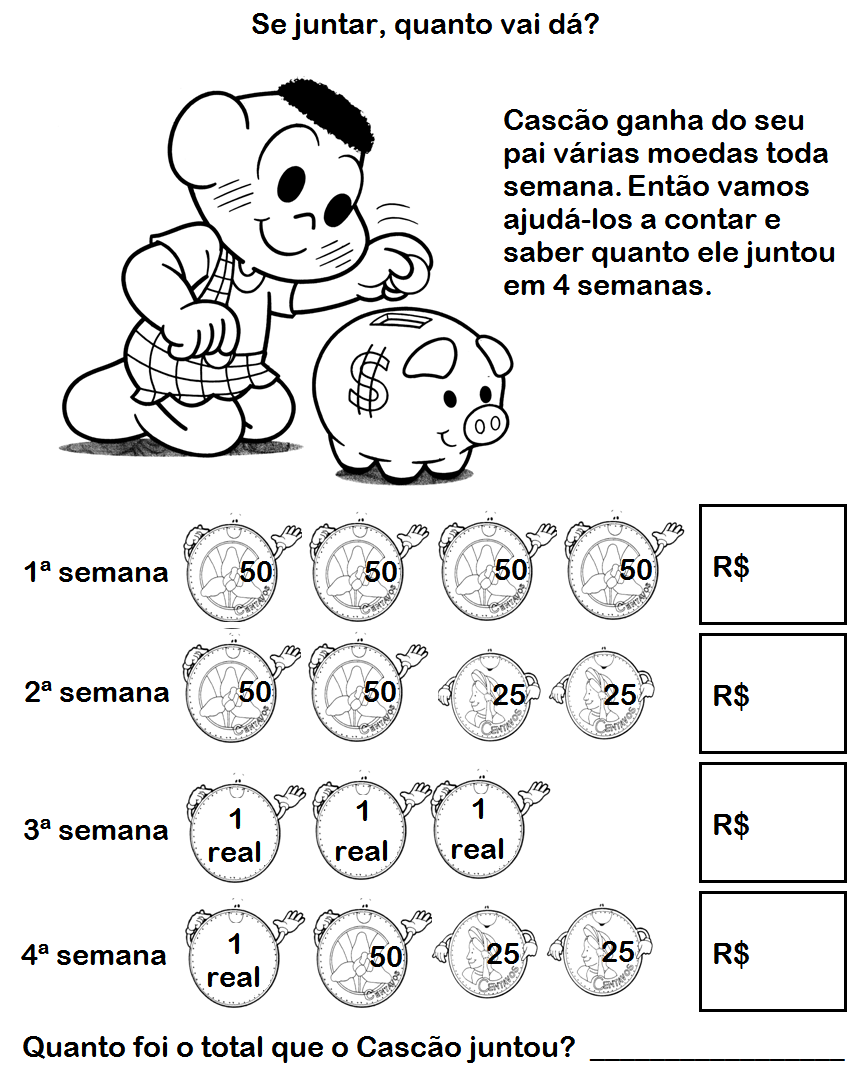 5-COMPLETE O CALENDÁRIO DO MÊS DE OUTUBRO E PINTE OS DIAS EM QUE FORAM FERIADOS (11-12-15-28-29)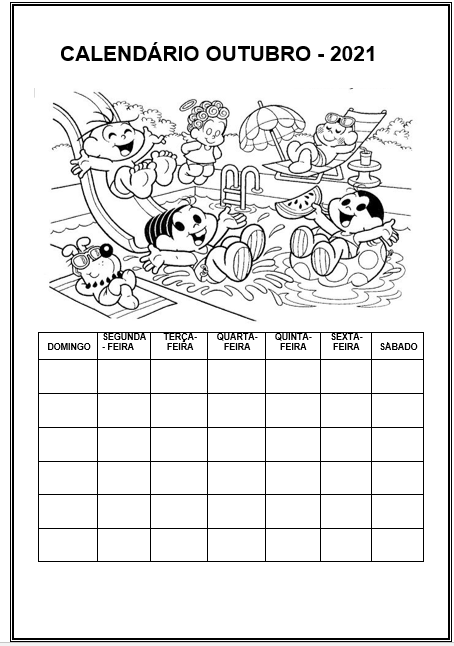 EMEIEF BAIRRO TAQUARA BRANCA05 DE NOVEMBRO  DE 2021 -  SEXTA FEIRA.(CONTEÚDOS A SEREM  TRABALHADOS  NO DIA: PORTUGUÊS E MATEMÁTICA).1-LEITURA DIÁRIA: VERSINHO – LETRA W.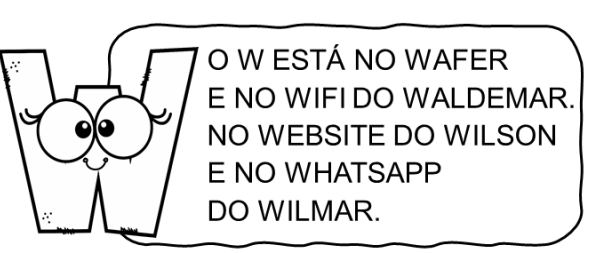 2-DE ACORDO COM O TEXTO, A LETRA W ESTÁ ONDE?_______________________________________________________________________________________________________________________________________________________________________________________________________________3-PINTE AS PALAVRAS QUE REPRESENTAM O NOME DAS IMAGENS.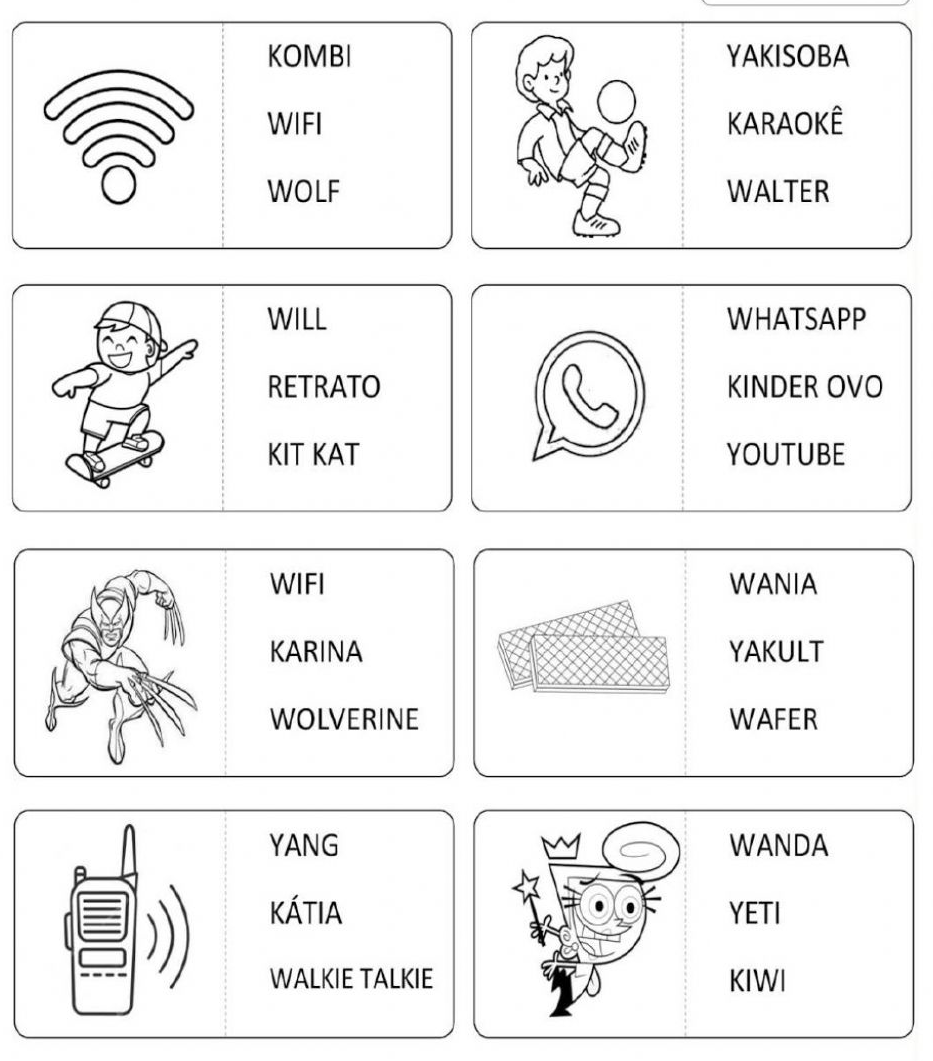 4-ESCREVA AS SÍLABAS QUE FORMAM O NOME DAS IMAGENS.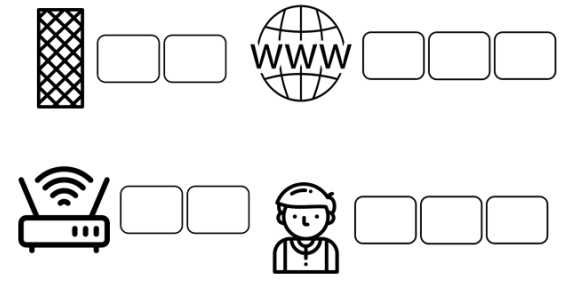 5-OBSERVE OS VALORES E LIGUE CADA OBJETO AO VALOR INDICADO. PINTE AS IMAGENS.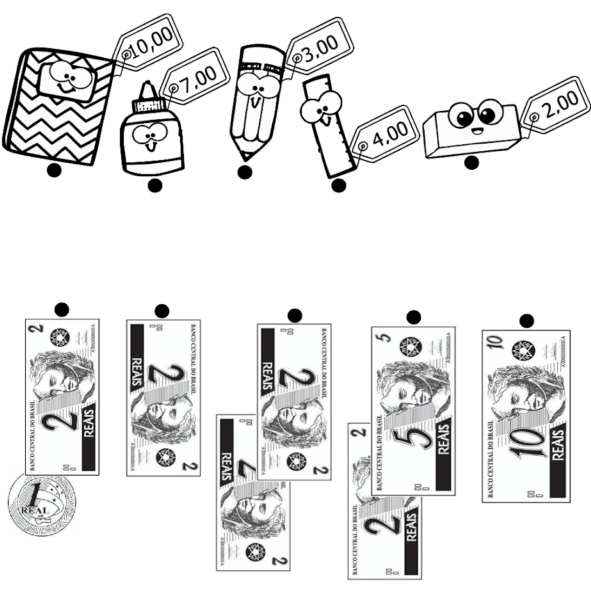 1-2-3-4-5-6-7-8-9-10-11-12-13-14-15-16-17-18-19-20-21-22-23-24-25-26-27-28-29-30-31-32-33-34-35-36-37-38-39-40-41-42-43-44-45-46-47-48-49-50-51-52-53-54-55-56-57-58-59-60-61-62-63-64-65-66-67-68-69-70-71-72-73-74-75-76-77-78-79-80-81-82-83-84-85-86-87-88-89-90-91-92-93-94-95-96-97-98-99-100.